DaftarPustaka:Beckwith, B, Mechanical Measurement. McGraw Hill.CV Collet & A.D Hope, Engineering Measuremen. PitmanGraft , H, Measuring Instrumen& Measuring Equipment, McGraw Hill, 1972.J.P. Holman, MetodePengukuranTeknik. Erlangga.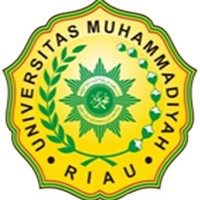 PROGRAM STUDI FISIKAUNIVERSITAS MUHAMMADIYAH RIAUFAKULTAS MATEMATIKA ILMU PENGETAHUAN ALAM DAN KESEHATANJl. KH. Ahmad Dahlan No. 88 PekanbaruTahunAkademik 2015/2016SATUAN ACARA PERKULIAHAN MATA KULIAH :PENGUKURAN DAN KALIBRASISKS: 3DosenPengampu :Sri FitriaRetnowaty, M.Si. (3526)SATUAN ACARA PERKULIAHAN MATA KULIAH :PENGUKURAN DAN KALIBRASISKS: 3DosenPengampu :Sri FitriaRetnowaty, M.Si. (3526)PertemuanKeKompetensidasar (KD)PokokbahasanSub pokokbahasanTeknik PembelajaranMediaPembelajaranRef.1Mengetahuisecaramendasarkonseppengukuransertadapatmengaplikasikannya.PendahuluanKonsep-konsepdasarpengukuranDosen : 1. Menerangkan  (dengan contoh)2. Diskusi3. Memberi tugas.Mahasiswa : 1. Mendengarkan 2. Mencatat 3. Diskusi4. Membuat tugas1. Papan tulis2. Kertas kerja3. LCD Proyektor1,2,3,42.Memahamipenyebab-penyebabkesalahaneksperimenDapatmenganalisa data-data eksperimendenganbeberapacara.. Analisa data eksperimenSebab-sebabkesalahaneksperimenAnalisastatistikAnalisaketidakpastianDosen : 1. Menerangkan  (dengan contoh)2. Diskusi3. Memberi tugas.Mahasiswa : 1. Mendengarkan 2. Mencatat 3. Diskusi4. Membuat tugas1. Papan tulis2. Kertas kerja3. LCD Proyektor3,4,3.memahamidasar -dasarpengukuranlistrikdan sensorDasarpengukuranBesaranlistriksensorDosen : 1. Menerangkan  (dengan contoh)2. Diskusi3. Memberi tugas.Mahasiswa : 1. Mendengarkan 2. Mencatat 3. Diskusi4. Membuat tugas1. Papan tulis2. Kertas kerja3. LCD Proyektor1,2,34,4-5Dapatmengetahuiberbagaimacammetodepengukuranluasan dananjakanMengetahuikekurangandankelebihansetiapcaraataumetode, sehinggadapatmemilisuatumetodeuntukkasus-kasustertentu.Pengukuranluasdananjakanpengukuran dimensionalmetode-metodeoptikmetodegrafikmetodenumerikDosen : 1. Menerangkan  (dengan contoh)2. Diskusi3. Memberi tugas.Mahasiswa : 1. Mendengarkan 2. Mencatat 3. Diskusi4. Membuat tugas1. Papan tulis2. Kertas kerja3. LCD Proyektor1,2,36-7MemahamiberbagaimacamcarapengukuranMengetahuikelebihandankekuranganberbagaimacampengukurantekananDapatmemilimetodepengukurantekanan yang sesuai.PengukurantekananPendahuluanPengukuranbobotmatiPengukurantekananrendahPengukurankonduktifitaspiraniDosen : 1. Menerangkan  (dengan contoh)2. Diskusi3. Memberi tugas.Mahasiswa : 1. Mendengarkan 2. Mencatat 3. Diskusi4. Membuat tugas1. Papan tulis2. Kertas kerja3. LCD Proyektor1,2,38MampumenentukankonstantaelastikpadakristalKonstantaElastik Kristal Interaksi van deer Waals-LondonInteraksi repulsive PersamaankonstantakisiAnalisiselastikregangankisiDosen : 1. Menerangkan  (dengan contoh)2. Diskusi3. Memberi tugas.Mahasiswa : 1. Mendengarkan 2. Mencatat 3. Diskusi4. Membuat tugas1. Papan tulis2. Kertas kerja3. LCD Proyektor1,2,39UTSUTSUTSUTSUTSUTS10-11MemahamiberbagaimetodepengukuranaliranDapatmengaplikasikanberbagaicarapengukuranaliran.Mengetahuimetode yang relevanuntukkasus-kasustertentuDapatmengembangkancara-carapengukuranaliran.PengukuranAliranMetodeanjakanpositifMetoderintanganaliranNose sonikMetodevisualisasialiranMetodeasapAnemometer Doppler LaserDosen : 1. Menerangkan  (dengan contoh)2. Diskusi3. Memberi tugas.Mahasiswa : 1. Mendengarkan 2. Mencatat 3. Diskusi4. Membuat tugas1. Papan tulis2. Kertas kerja3. LCD Proyektor1,2,12MemahamiberbagaicarapengukuransuhuMengetahuikegunaansetiapkomponenalatukur.DapatmemilisetiapalatukurtekanansesuaikeperluandanketelitiannyaDapatmengembangkanbeberapametodepengukuransuhu.PengukuransuhuSkalasuhuPengukuransuhudenganefekmekanik, listrikdanradiasiTermokopelDosen : 1. Menerangkan  (dengan contoh)2. Diskusi3. Memberi tugas.Mahasiswa : 1. Mendengarkan 2. Mencatat 3. Diskusi4. Membuat tugas1. Papan tulis2. Kertas kerja3. LCD Proyektor1,2,3
413Memahamicarapengukurantosri, gayadandayaporos.Dapatmengkonversikandarisatusistemkesistemlainnya.Mengetahuicarapengukurantegangandanregangan, sertahubunganantarategangandanregangan.PengukuranmekanikTorsiGayaDan dayaporosRegangandanteganganDosen : 1. Menerangkan  (dengan contoh)2. Diskusi3. Memberi tugas.Mahasiswa : 1. Mendengarkan 2. Mencatat 3. Diskusi4. Membuat tugas1. Papan tulis2. Kertas kerja3. LCD Proyektor1,2,3,414MengethuiberbagaicarapengukuranvibrasidangetaranMengetahuiprinsipkerjainstrumenseismikMengetahuicarapengukuranbunyi.VibrasidanGetaranInstrumengetaransederhanaInstrumenSeismikPengukuranbunyiDosen : 1. Menerangkan  (dengan contoh)2. Diskusi3. Memberi tugas.13Mahasiswa : 1. Mendengarkan 2. Mencatat 3. Diskusi4. Membuat tugas1. Papan tulis2. Kertas kerja3. LCD Proyektor1,2,3,415Mengetahuikegunaankalibrasiberbagaialatukurteknik.HakekatkalibrasiMengetahuibadan-badan yang mengeluarkansertifikasikalibrasalatukur.KalibrasiinstrumentasiBerbagaimacaminstrumenteknikDosen : 1. Menerangkan  (dengan contoh)2. Diskusi3. Memberi tugas.Mahasiswa : 1. Mendengarkan 2. Mencatat 3. Diskusi4. Membuat tugas1. Papan tulis2. Kertas kerja3. LCD Proyektor1,2,3,416UASUASUASUASUASUAS